CHARNWOOD BOROUGH COUNCILSTRATEGIC HOUSING AND EMPLOYMENT LAND AVAILABILITY ASSESSMENTSITE SUGGESTION PROFORMA How to RespondPlease return this form for all suggested sites alongside a map clearly identifying the site boundary for any new sites to:localplans@charnwood.gov.ukPlans, Policies & Place-Making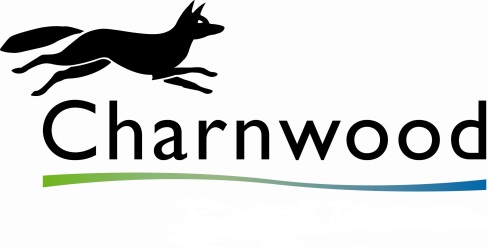 Charnwood Borough CouncilLoughborough	LeicestershireLE11 2TNContact DetailsThis information will not be published on the websiteName, Address and company:(if relevant)Contact telephone number:Contact email address:On behalf of (if relevant)Site – Location and Size Site – Location and Size Site reference:(If this is a new site the Council will complete this)Site name and address:Settlement:Parish:The Council will complete thisIs a Site Plan included:Please provide a map clearly identifying the site boundary for any new sitesSite size (GROSS):Site size (NET – if different):Site – Detailed DescriptionSite – Detailed DescriptionCurrent land use and characterProposed Use:(employment or housing)Please include a brief description if possible for example economic development uses – retail, leisure, cultural, office, warehousing etc; residential uses – by different tenures, types and needs of different groups such as older people housing, private rented housing and people wishing to build or commission their own homesIs site currently being developed? If so what progress has been made?If a Housing site: Total Number of Dwellings Estimated and Density :If an Employment site,Total Floor space and B Class Use(s) :If known, would the site be developed by more than one developer?Greenfield or Previously Developed Land (Brownfield)?Access to services ( i.e. gas; electricity; broadband):Site ConstraintsSite ConstraintsConstraints – major :i.e. Flood Zones 2 or 3; landfill; mineral extraction; agricultural land Grade 1or 2; high pressure gas or oil pipelines; overhead electricity lines; Special Areas of Conservations; SSSIs; Scheduled Ancient MonumentsConstraints – other:i.e. woodland; hedgerows; Public Open Space; allotments; wildlife sites; archaeology; Conservation Area; Listed Buildings; existing or protected railway linesConstraints- Ownership:i.e. multiple ownerships, tenancies, ransom strips etc.Site accessibility – motorways, trunk road, local highways?Site accessibility – sustainable transport:e.g. bus routes, cycling, walking, etc.Site accessibility – workforce:i.e. proximity to existing settlementsOther issues:e.g. potential for renewable energy, flood alleviation, etc.Market FactorsMarket FactorsMarket FactorsMarket FactorsMarket FactorsWho is promoting the site?Who is the site being promoted on behalf of?Has the site been marketed?At what value?This is for use by the Plans, Policies and Place-Making Team only and any details you provide will be confidential.This is for use by the Plans, Policies and Place-Making Team only and any details you provide will be confidential.This is for use by the Plans, Policies and Place-Making Team only and any details you provide will be confidential.This is for use by the Plans, Policies and Place-Making Team only and any details you provide will be confidential.What would be the likely time frame for development    0-5 years:(April 2021- March 2026)6-10 years:(April 2026- March 2031)11-15years:(April 2031-March 2036)16 years+:(April 2036+)What would be the likely time frame for developmentAny additional information: